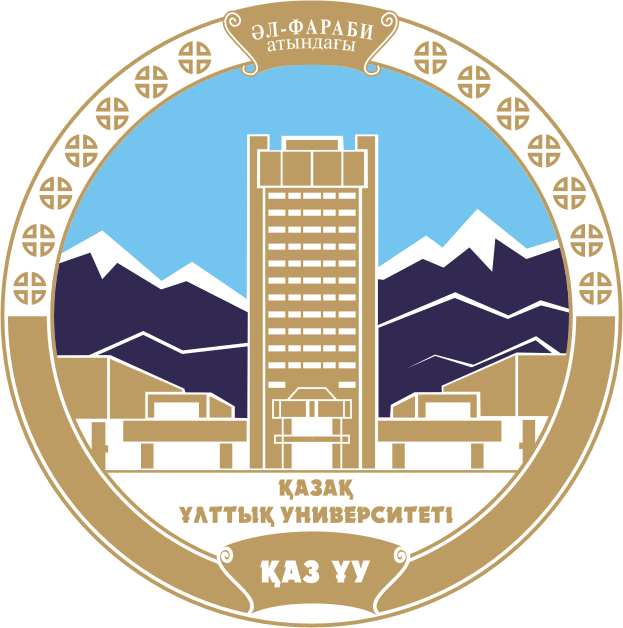 ОСНОВНЫЕ ПРОЕКТЫ АССОЦИАЦИИРегулярно проводятся  встречи с выпускниками разных лет выпуска  на всех факультетах университета. Удостоверение выпускника, которое дает право пользоваться библиотечным фондом, интернетом и др.ресурсами университета.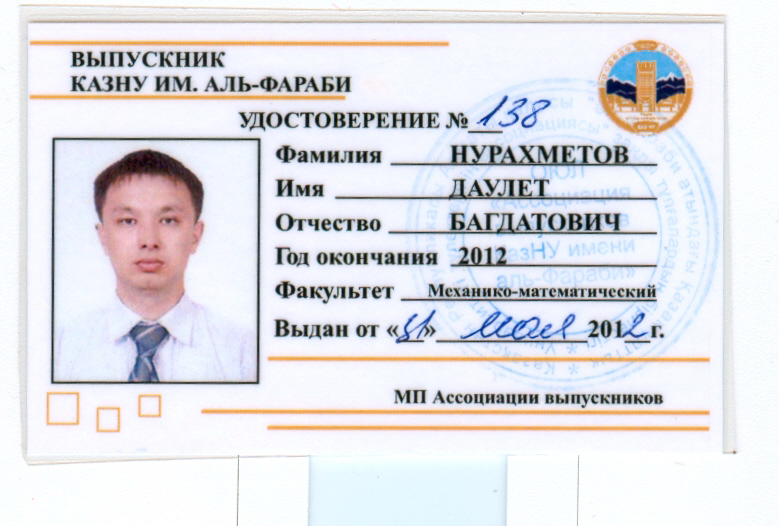 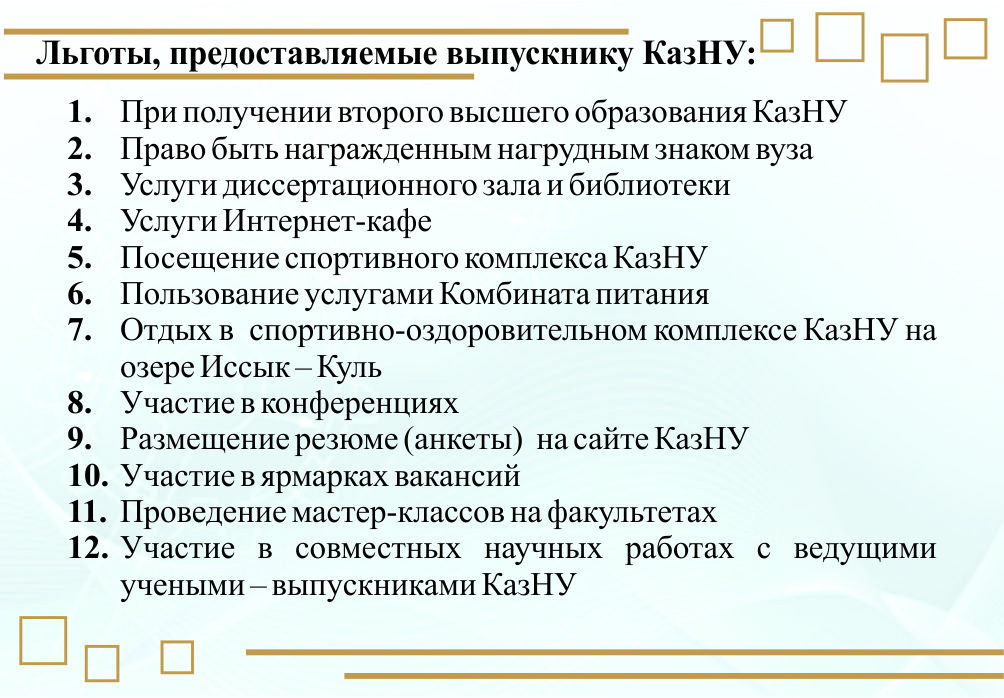 Основные направления работы Ассоциации выпускниковВпервые в истории высшего образования и КазНУ подготовлена и издана книга о выдающихся выпускниках «Наша элита». 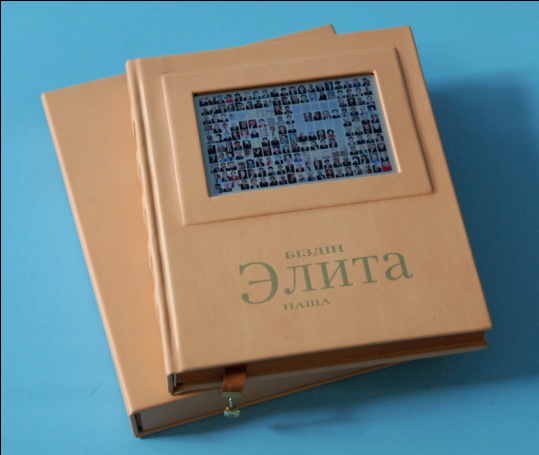 Критерии к персоналиям выпускников КазНУ, рекомендуемых к включению в книгу «Наша элита»1. Государственные и общественные деятели- Руководители и члены высших законодательных (парламент), исполнительных (правительство) и судебных (верховный суд, конституционный суд) органов РК;- Специальные представители  международных организаций и межгосударственных образований (ООН, ЮНЕСКО, МАГАТЭ, Всемирный банк, НАТО, СНГ и т. п.);- Акимы городов и областей Республики Казахстан;- Политические деятели международного, государственного масштаба чьи конкретные действия оказывали существенное влияние на жизнь страны или мира;- Руководители самостоятельных дипломатических представительств Казахстана в других государствах и при основных международных организациях, дипломаты в ранге чрезвычайного и полномочного посла или аналогичном высшем дипломатическом ранге; 2. Деятели науки, техники и образования- Учёные, занимающие руководящие и высшие консультативные должности в профессиональных ассоциациях и научных обществах общенационального или международного масштаба;- Лауреаты Нобелевской премии, известных международных и государственной  премий в своей области;- Ректоры высших учебных заведений, созданных более 10 лет назад, имеющих государственную аккредитацию;- Руководители отраслевых институтов  МОН РК;- Главные редакторы крупнейших международных и национальных научных периодических изданий, книжных серий;- Ученые - авторы изобретений и открытий, имеющих кардинальное значение для развития той или иной сферы производства, обслуживания или потребления Предприниматели и менеджеры- Основатели, долговременные руководители крупных компаний; Менеджеры высшего звена системообразующих предприятий и монополистов в крупной отрасли экономики в масштабах государства.Деятели искусства и культуры- Известные деятели шоу-бизнеса (в том числе модельного бизнеса и индустрии моды) и массового искусства (популярного кино, эстрадной музыки, массовой литературы и т. п.), пользующиеся широкой известностью, чей вклад оценен высокими государственными наградами и наиболее весомыми, авторитетными и престижными профессиональными  премиями - Авторы архитектурных, скульптурных и иных ландшафтных произведений, играющих существенную роль в формировании ландшафтной среды наиболее значительных городов Спортсмены- Победители и призёры Олимпийских и Паралимпийских игр- Чемпионы Мира и Азии  по всем видам спортаЖурналисты- Руководители крупных республиканских СМИ- Известные комментаторы и ведущие, обладатели наиболее престижных профессиональных наград Военные и работники силовых структур- Высшие руководители армейских или иных силовых ведомств государства При содействии Ассоциации выпускников вышли в свет около 20-ти книг серии «Өнегелі өмір» и «Незабываемый свет студенческих лет» о жизнедеятельности выдающихся выпускников университета.Ассоциация выступила спонсором памятника бывшему ректору КазГУ, академику У. А. Джолдасбекову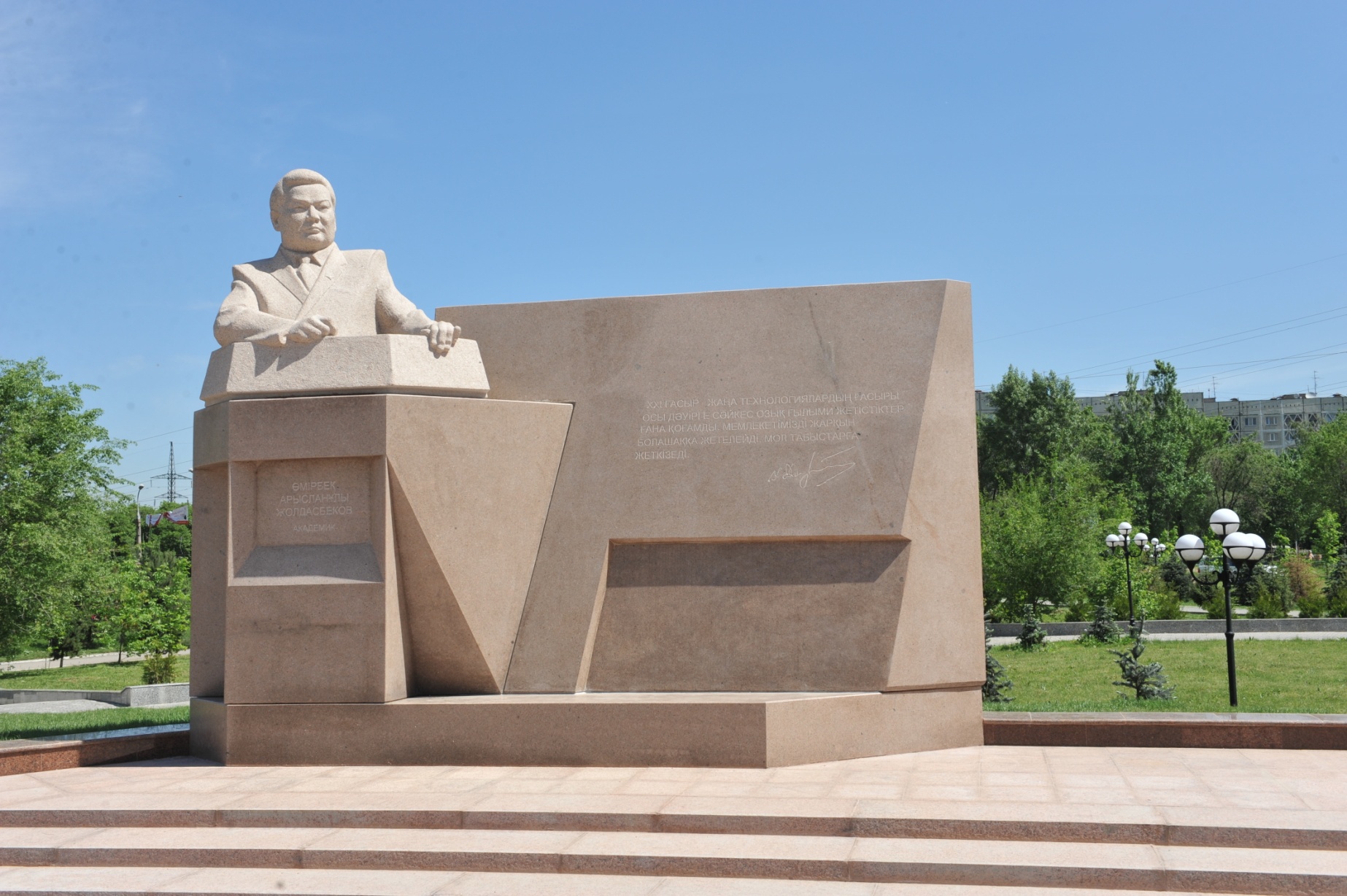 Имиджевая поддержка выпускников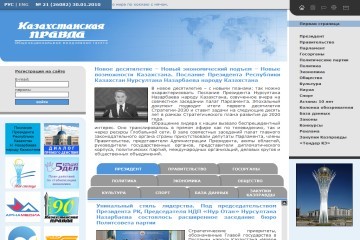 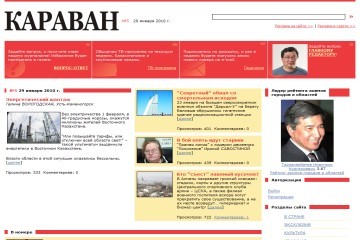 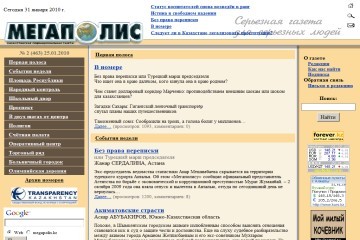 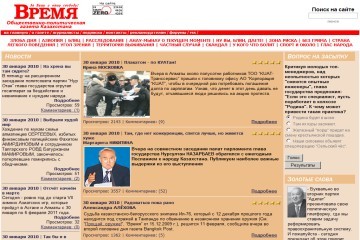 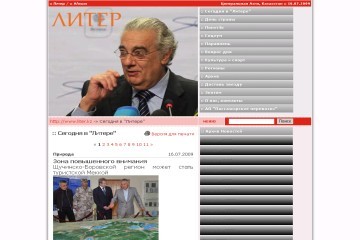 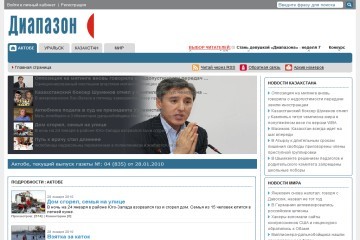 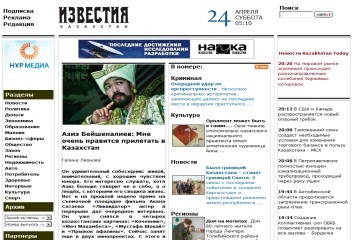 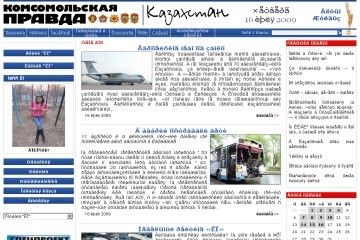 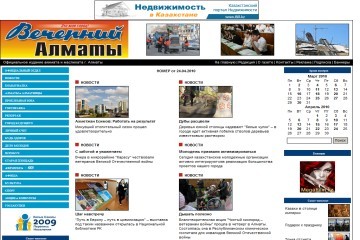 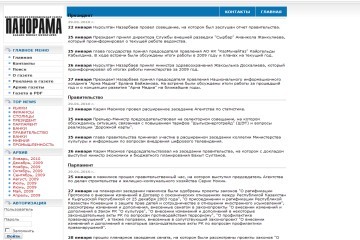 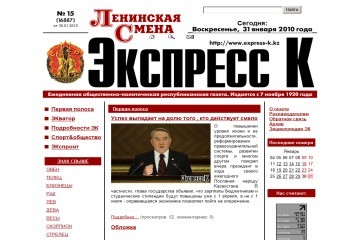 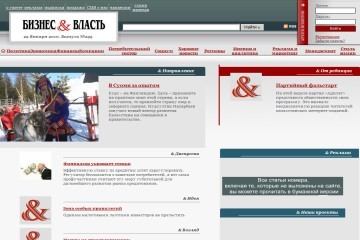 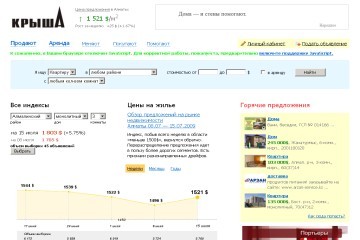 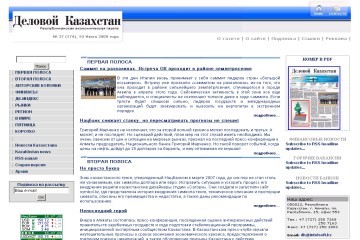 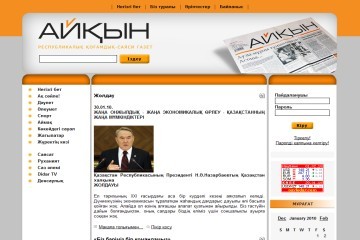 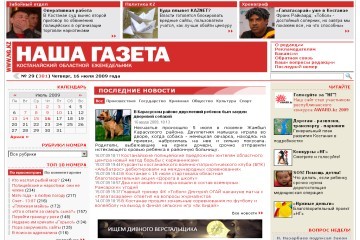 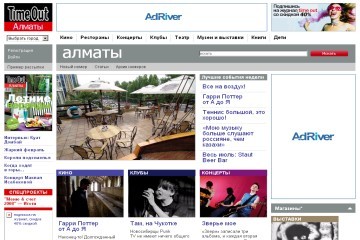 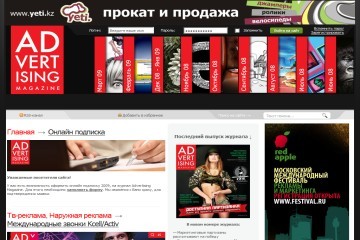 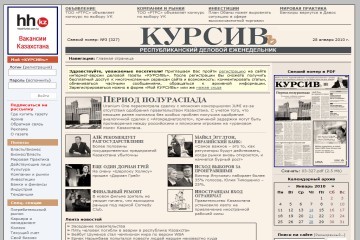 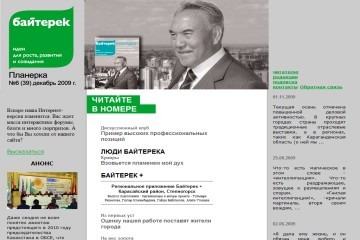 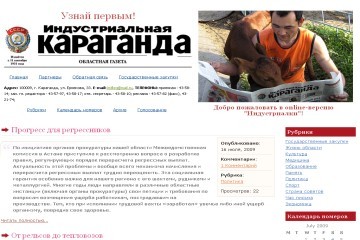 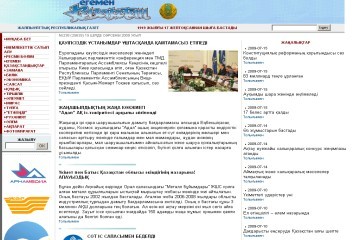 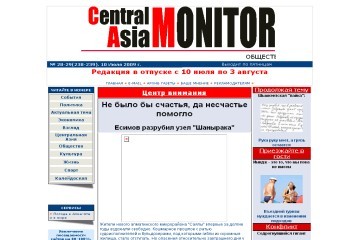 